Il Documento di pianificazione e di organizzazione delle attività formative e di ricerca viene richiesto al Corso di Dottorato in fase di presentazione della scheda di accreditamento del corso di dottorato. Ai contenuti del DPO viene data adeguata visibilità nel sito web del corso ai fini dell’attrattività e della trasparenza. Il DPO viene eventualmente aggiornato annualmente in caso di modifiche e si può redigere anche solo in lingua inglese.Corso di Dottorato di ricerca in …………………………………………………………..Dipartimento di riferimento ……………………Sede ……………………Eventuali note ……………………Data di compilazione ………………………………CALENDARIO DELLE ATTIVITÀ FORMATIVE (D.PHD.2.1)Attività didattiche – tipologia A, B e C (come da linee guida di Ateneo per la definizione delle attività didattiche e formative nell’ambito dei corsi di dottorato di ricerca, approvate dagli OO.AA. in data 30 e 31 gennaio 2024)A. Didattica frontale erogata dal Corso di Dottorato - ogni studente deve acquisire nel triennio almeno 12 cfu dei sottoindicati insegnamenti *scritta, orale, realizzazione di un elaborato (saggio, presentazione, etc…)**componenti del Collegio dei docenti, studiosi ed esperti italiani e stranieri di elevato profilo provenienti dal mondo accademico, dagli Enti di ricerca, dalle aziende, dalle istituzioni culturali e sociali; indicare nome del Docente ove possibile o la tipologia del contratto da stipulare.B. Didattica frontale erogata da altri Corsi di Dottorato, qualora il Corso di Dottorato individui degli insegnamenti da suggerire ai propri studenti Il Corso di dottorato suggerisce le sottoelencate attività, tuttavia il dottorando può scegliere in maniera autonoma ulteriori attività, per le quali saranno riconosciuti i relativi cfu secondo quanto previsto dalle Linee guida di Ateneo per la definizione delle attività didattiche e formative nell’ambito dei Corsi di dottorato di ricerca.*scritta, orale, realizzazione di un elaborato (saggio, presentazione, etc…)C. Didattica frontale e trasversale di Ateneo e/o di altro Corso di Dottorato a carattere multi/inter/trans-disciplinare - ogni studente deve acquisire nel triennio almeno 6 cfu dei sottoindicati insegnamenti *scritta, orale, realizzazione di un elaborato (saggio, presentazione, etc…)Attività didattiche – tipologia D (come da linee guida di Ateneo per la definizione delle attività didattiche e formative nell’ambito dei corsi di dottorato di ricerca, approvate dagli OO.AA. in data 30 e 31 gennaio 2024)D. Attività congressuali, scuole dottorali e altri eventi scientifici - ogni studente deve acquisire nel triennio almeno 3 cfu Il Corso di dottorato suggerisce le sottoelencate attività, tuttavia il dottorando può scegliere in maniera autonoma ulteriori attività, per le quali saranno riconosciuti i relativi cfu secondo quanto previsto dalle Linee guida di Ateneo per la definizione delle attività didattiche e formative nell’ambito dei Corsi di dottorato di ricerca.*attestato di frequenza/attestato di partecipazione, etc…INTEGRAZIONE DEI DOTTORANDI NELLA COMUNITÀ SCIENTIFICA (D.PHD.2.2)Indicare:la presenza di momenti formativi di scambio/presentazione dei risultati della ricerca (numero e cadenza temporale);la partecipazione a congressi e/o workshop nazionali e internazionali, anche in qualità di relatori (numero annuo per dottorando);la partecipazione a scuole di formazione nazionali e internazionali (numero annuo per dottorando).AUTONOMIA DEL DOTTORANDO (D.PHD.2.3)Indicare:le attività organizzate per sviluppare l’autonomia del dottorando nel concepire, progettare, realizzare e divulgare programmi di ricerca e/o di innovazione;la presenza di componenti del Collegio dei docenti, tutor esterni di caratura nazionale/internazionale e/o professionale che svolgono funzioni di supporto e guida;la presenza di un co-supervisore all’interno dell’impresa per i dottorati industriali;le modalità di individuazione del tutor e il numero massimo di dottorandi assegnati.RISORSE FINANZIARIE E STRUTTURALI (D.PHD.2.4)Indicare:le risorse fornite dall’Ateneo;le risorse fornite dal Dipartimento e/o dai supervisori;le strutture operative e scientifiche a disposizione dei dottorandi.ATTIVITÀ DIDATTICHE E DI TUTORAGGIO (D.PHD.2.5)Indicare in coerenza con la Scheda di accreditamento “Attività dei dottorandi”:il numero massimo di ore annue consentite ad ogni dottorando per le attività di didattica e/o tutoraggio coerenti con il progetto di ricerca. RELAZIONI SCIENTIFICHE E MOBILITÀ DEI DOTTORANDI (D.PHD.2.6)Indicare:la presenza di cotutele e/o il rilascio di titoli multipli;la durata di periodi di mobilità obbligatoria dei dottorandi presso qualificate Istituzioni accademiche e/o industriali o presso Enti di ricerca pubblici o privati, italiani o esteri.PRODOTTI DELLA RICERCA (D.PHD.2.7)Indicare:la tipologia e il numero dei prodotti della ricerca attesi per ogni dottorando (pubblicazioni su riviste, pubblicazione della tesi, deposito di brevetti, sviluppo di strumenti o software, etc…)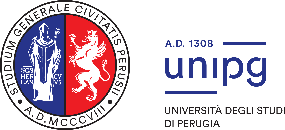 Documento di pianificazione e di organizzazione delle attività formative e di ricerca (DPO)MODOT AQ 3Rev 01 del 21.03.2024 Denominazione insegnamento n. cfu (ore)SSD insegnamento Verifica finale*Docente TipologiaDocente**Distribuzione durante il ciclo di dottorato (anni in cui l’insegnamento è attivo)Eventuale curriculum di riferimentoDenominazione insegnamento n. cfu (ore)SSD insegnamento Verifica finale*Docente Ripartizione/Area/Ufficio di Ateneo /Dottorato di riferimentoDistribuzione durante il ciclo di dottorato (anni in cui l’insegnamento è attivo)Eventuale curriculum di riferimentoDenominazione insegnamento n. cfu (ore)SSD insegnamento Corso erogato da……..Distribuzione durante il ciclo di dottorato (anni in cui l’insegnamento è attivo)Eventuale curriculum di riferimentoVerifica finale*Docente Tipo di attivitàDescrizione dell’attività (e delle modalità di accesso alle infrastrutture per i dottorati nazionali)n. cfu (ore)Eventuale curriculum di riferimentoDocumentazione richiesta*